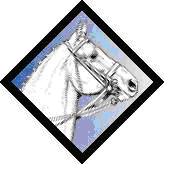 Hallo vrijwilligers/vrienden en vriendinnen van de zomerkampen.Hier een berichtje van de Hoogenweg. Zo aan het eind van het jaar kijken we terug op een bewogen jaar waarin we afscheid hebben moeten nemen van een paar dierbare paarden en dierbare mensen. Maar ook hebben we kennis mogen maken met nieuwe paarden en nieuwe vrienden en vriendinnen. We hebben een zestal hele gezellige kampweken gehad. En natuurlijk hebben we ook weer zin in volgend jaar. Ook in 2020  zijn wij natuurlijk weer veel mensen nodig om voor onze zomergasten een goede vakantieweek te kunnen bieden. In de afgelopen jaren is het gebleken dat het moeilijk is om voldoende vrijwilligers te vinden. Als je in je eigen kennissenkring mensen weet die eventueel met je mee willen als vrijwilliger. Download dan voor hem of haar een vrijwilligersinschrijfformulier van onze site. (www.manegehoogenweg.nl) Of kopieer dit formulier.Uiteraard zullen we de vrijwilligers weer op zondagavond ontvangen zodat we met elkaar kennis kunnen maken en alvast de week enigszins door kunnen spreken.Zomerkamp 1 is  van zondag 5 juli tot en met zaterdag 11 juli	Zomerkamp 2 is van zondag 12 juli tot en met zaterdag 20  juli.Zomerkamp 3 is  van zondag 19 juli tot en met zaterdag 27 juliZomerkamp 4 is van zondag 26 juli tot en met zaterdag 3 augustusZomerkamp 5 is van zondag 2 augustus tot en met zaterdag 10 augustusZomerkamp 6 is  van zondag 9 augustus tot en met zaterdag 17 augustusInschrijven kan met het meegezonden inschrijfformulier
Je word  op zondagavond om 7 uur verwacht, om kennis te maken met andere vrijwilligers en ons.Opgaveformulier leiding zomerkamp 2020Hierbij geef ik mij op als begeleider (ster) van een of meerdere kampen:O  Zomerkamp 1 is  week 28 van zondag 5 juli tot en met zaterdag 11 juli	O  Zomerkamp 2 is week 29 van zondag 12 juli tot en met zaterdag 18 juli.O Zomerkamp 3 is week 30 van zondag 19  juli tot en met zaterdag 25 juliO Zomerkamp 4 is week 31 van zondag 26 juli  tot en met zaterdag 1 augustusO Zomerkamp 5 is week 32 van zondag 2 augustus tot en met zaterdag 8 augustusO Zomerkamp 6 is week 33 van zondag 9 augustus tot en met zaterdag 15 augustusNaam	:__________________________________________________________________Adres	:__________________________________________________________________Woonplaats:______________________________________________________________Geboortedatum:___________________________________________________________Telefoon	:____________________________________________________________Beroep/School:____________________________________________________________(hieronder doorhalen wat niet van toepassing is.)Hebt U/je ervaring met begeleiden van mensen met een beperking?	ja  / neeHebt U/je ervaring met het verzorgen van paarden	?			ja  /  neeBent U/je zelf ruiter/amazone op B,L,M of Z niveau	?			ja  /  neeHebt  U/je ervaring in het huishouden ?					ja  /  neeHebt U/je ervaring in het verzorgen van mensen met een beperking?	Ja / neeHebt U/je diploma’s op medisch gebied ?					Ja  / neeTevens verklaar ik hierbij tijdens de kampen W.A. verzekerd te zijn. Handtekening; (Bij minderjarigheid s.v.p. handtekening van één der ouders.)